W dniu 11.12.2023r. podpisano Umowę o przyznaniu pomocy w ramach poddziałania 19.3 "Przygotowanie i realizacja działań w zakresie współpracy z lokalną grupą działania" objętego PROW na lata 2014-2020, na realizację Projektu współpracy "„Swojskie Atrakcje Rodzimego Dziedzictwa Inicjatywą Nowych Inspiracji Agrokultury”" o akronimie SARDINIA.Projekt realizowany będzie przez 5 Lokalnych Grup Działania:Lokalna Grupa Działania „Zielony Wierzchołek Śląska” – województwo śląskieLokalna Grupa Działania "Nad Czarną i Pilicą" – województwo świętokrzyskieLokalna Grupa Działania "Dorzecze Bobrzy" – województwo świętokrzyskieStowarzyszenie Północnokaszubska Lokalna Grupa Rybacka – województwo pomorskieGruppo di Azione Locale Campidano (Local Action Group Campidano) – Włochy  Przedmiotem Umowy jest:Wzmocnienie kapitału społecznego, w tym przez podnoszenie wiedzy społeczności lokalnej w zakresie ochrony środowiska i zmian klimatycznych, także z wykorzystaniem rozwiązań innowacyjnych,Zachowanie dziedzictwa lokalnego,Stworzenie warunków do rozwoju przedsiębiorczości na obszarze objętym LSR.Łączna kwota pomocy finansowej to 1 073 760 zł.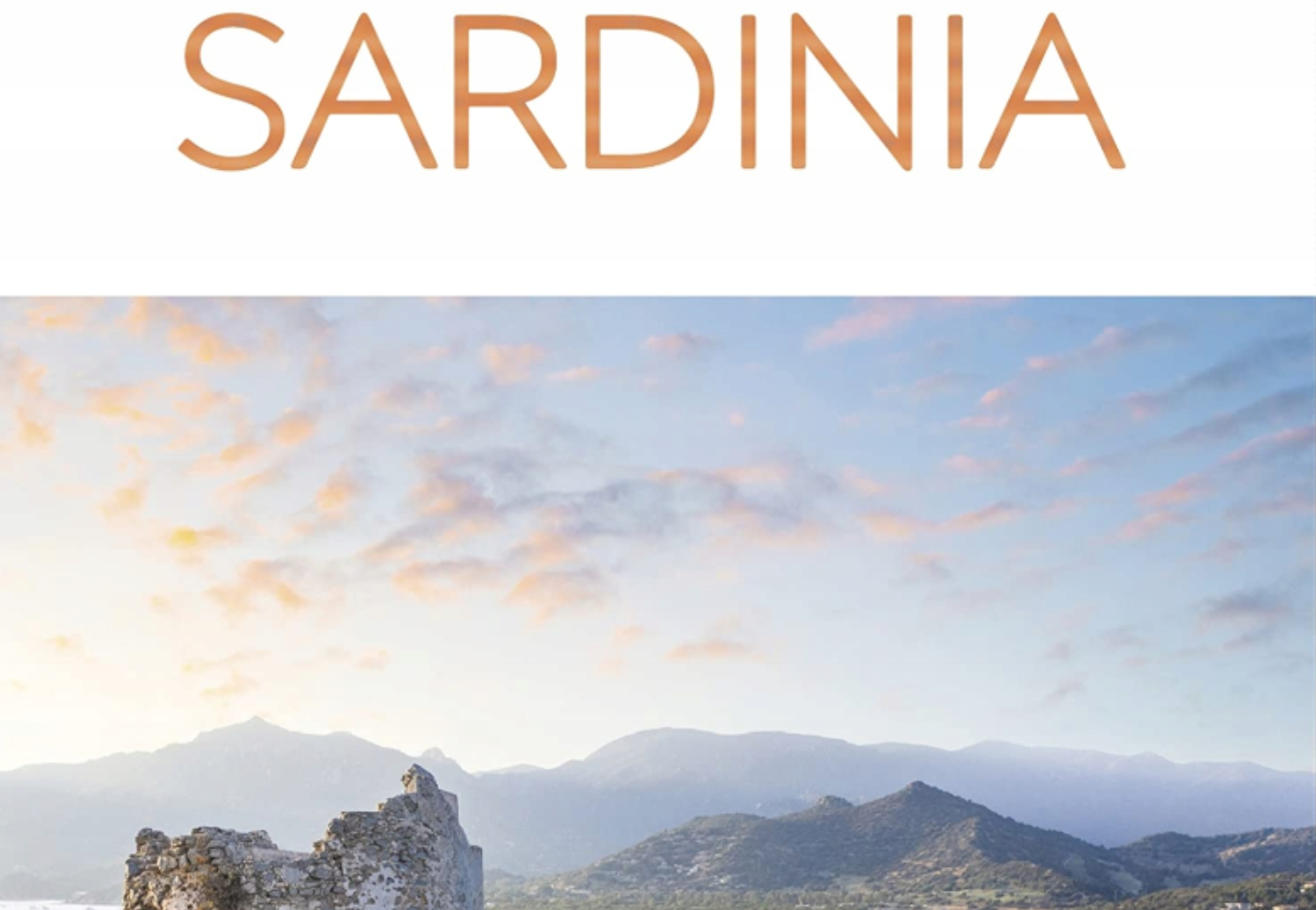 